«Коми Республикаса ветеринарияӧн веськӧдланін» Коми Республикаса канму сьӧмкуд учреждение»               «Государственное бюджетное учреждение Республики Коми «Управление ветеринарииРеспублики Коми»167000 РК, г. Сыктывкар, ул. Колхозная, д.45 т.ф. (8212) 28-64-28Памятка для населенияГРИПП ПТИЦ - острая инфекционная, особо опасная болезнь, передаваемая человеку от животных, возбудителем которой является вирус типа А. К гриппу восприимчивы все виды птиц, в т. ч. куры, индейки, утки, фазаны, цесарки, перепела, глухари, аисты, чайки и практически все другие виды синантропных (голуби, воробьи, вороны, чайки, утки, галки и пр.), диких, экзотических и декоративных птиц, а также свиньи, лошади, хорьки, мыши, кошки, собаки, иные позвоночные и человек.Источники вирусов гриппа птиц в природе. Пути заражения гриппом птиц.Основным источником вируса в природе являются водоплавающие птицы, которые переносят вирус в кишечнике и выделяют его в окружающую среду со слюной и пометом. У диких уток вирус гриппа размножается главным образом в клетках, выстилающих желудочный тракт, при этом никаких видимых признаков заболевания у самих птиц вирус не вызывает и в высоких концентрациях выделяется в окружающую среду. Заражение человека и домашней птицы происходит при тесном контакте с инфицированной и мертвой дикой или домашней птицей. В ряде случаев возможно заражение человека при употреблении в пищу мяса и яиц больных птиц без достаточной термической обработки. Выделения зараженных птиц, попадая на растения, в воздух, в воду, могут заразить человека и здоровую птицу через воду при питье и купании, а также воздушно-капельным, воздушно-пылевым путем и через грязные руки.Симптомы гриппа птиц у домашних птиц.Инфекция среди домашней птицы может быть бессимптомной или вызывать уменьшение яйценоскости и заболевания дыхательной системы, а также протекать в молниеносной форме, вызывая быструю гибель птицы от системного поражения без
каких-либо предварительных симптомов. У заболевших птиц отмечаются необычное поведение, дискоординация движений, отсутствие реакции на внешние раздражители и угнетенное состояние. Отмечается опухание и почернение гребня, синюшность сережек, отечность подкожной сетчатки головы, шеи и гибель птицы в течение 24-72 часов.Симптомы заболевания гриппом птиц у человека.От заражения до первых признаков заболевания может пройти от нескольких
часов до 5 дней. Начинается остро: с озноба, повышения
температуры до 38°С и выше, мышечных и головных болей, болей в горле.
Возможен водянистый жидкий стул, многократная рвота. Через 2-3 дня появляется
затрудненное дыхание, влажный кашель, часто с примесью крови. Быстро приводит к пневмонии, может дать тяжелые осложнения на сердце и почки, поражает головной мозг.Профилактика гриппа птиц у домашней птицы.Профилактика осуществляется владельцами птицы комплексно, включает
мероприятия организационно-хозяйственного характера. Необходимо:1.1. Извещать в течение 24 часов специалистов госветслужбы обо всех случаях заболевания или гибели птиц, а также об изменениях в их поведении, указывающих на возможное заболевание. Выполнять требования специалистов о проведении противоэпизоотических и других мероприятий.1.2. Проводить ежегодную вакцинацию птицы вакцинами против ВГП согласно инструкциям по их применению.1.3. Не допускать выгула (выхода) домашней птицы за пределы дворовой
территории, исключить контакт домашней птицы с дикими птицами.1.4. Осуществлять куплю-продажу домашней и декоративной птицы в местах
санкционированной торговли только при наличии ветеринарных сопроводительных
документов.1.5. Содержать территории и строения в полной чистоте, проводить тщательную очистку и дезинфекцию всех помещений и территории. Обеспечить засечивание окон и дверей, исключающее возможность попадания дикой и синантропной птицы в помещения для хранения кормов и содержания птицы. 1.6. Хранить корма для домашней и декоративной птицы в плотно закрытых водонепроницаемых емкостях, недоступных для контакта с дикой птицей. Пищевые отходы перед скармливанием необходимо прокипятить.2. Убой домашней птицы, предназначенной для реализации в торговле, должен осуществляться на специализированных предприятиях. В период угрозы гриппа птиц:1. Сообщить в течение 24 часов любым доступным способом о подозрении на ВГП специалистам госветслужбы. Содействовать специалистам в проведении отбора проб биологического и (или) патологического материала от птиц и направлении проб в лабораторию. Для предотвращения заражения птицы гриппом необходимо всех домашних птиц перевести на закрытое содержание.2. Установить на подворьях пугала, трещотки и другие средства для отпугивания диких птиц.3. Хранить продукцию птицеводства (мясо, яйца), подозреваемой в заболевании птицы, следует в отдельном помещении. Исключить возможность контакта подозреваемой в заболевании птицы со здоровой.4. Следует ухаживать за птицей, проводить уборку помещений и территории необходимо в выделенной для этого рабочей одежде.5. Периодически (2-3 раза в неделю) проводить дезинфекцию предварительно очищенных помещений и инвентаря (совки, метлы, бадьи) 3-х процентным горячим раствором каустической соды или 3% раствором хлорной извести (хлорамина). Насест и гнезда необходимо побелить дважды (с часовым интервалом) свежегашеной известью.6. Вся рабочая одежда должна подвергаться дезинфекции (замачивание в 3% растворе хлорамина Б в течение 30 минут, кипячение в 2% растворе соды, кальцинированной) и последующей стирке.7. Обеспечить дезинфекцию транспортных средств при выезде с территории хозяйства.8. При обнаружении трупов птицы или выявлении больной птицы на улице, необходимо незамедлительно сообщить в госветслужбу района по месту обнаружения или содержания птицы, в целях проведения необходимых мероприятий по исследованию птицы на грипп.Профилактика гриппа птиц у людей:Соблюдать правила личной гигиены, в том числе не хранить совместно с продуктами, которые не будут подвергаться тепловой обработке (хлеб, сыр, колбаса, кондитерские изделия и т.д.) приобретенное сырое мясо птицы и яйца. Избегать контакта с подозрительной в заболевании или мертвой птицей.В случае выявления клинических признаков или при подозрении на высокопатогенный грипп птиц убедительно просим Вас незамедлительно об этом сообщать в ближайшую ветеринарную службу:Министерство сельского хозяйства и продовольственного рынка Республики Коми: г. Сыктывкар, ул. Бабушкина д. 23 тел. 25-54-40ГБУ РК «Управление ветеринарии РК»: г. Сыктывкар, ул. Колхозная, д. 45; тел. 28-64-28ГБУ РК «Сыктывдинский отдел»: с. Выльгорт, ул. СПТУ, д. 5; тел. (8-82130) 7-15-84Ветеринарный пункт в Эжвинском р-не: г. Сыктывкар, ул. Лесная, 17, тел.62-67-20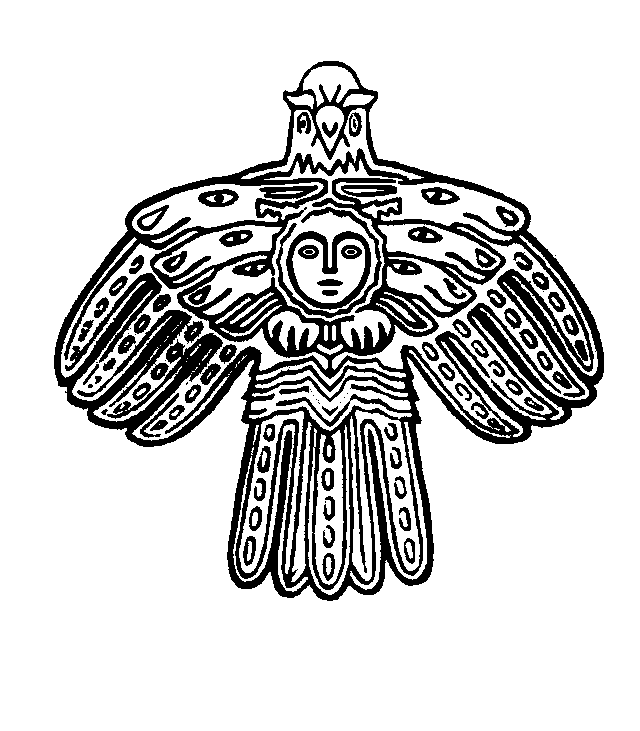 